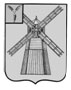 АДМИНИСТРАЦИЯ ПИТЕРСКОГО МУНИЦИПАЛЬНОГО РАЙОНА САРАТОВСКОЙ ОБЛАСТИР А С П О Р Я Ж Е Н И Еот 29 апреля 2020 года №70-рс. ПитеркаОб утверждении   Программы обучения неработающего населения Питерского муниципального района в области гражданской обороны и защиты от чрезвычайных ситуацийВ соответствии с   Федеральным законом от 21 декабря 1994 года №68-ФЗ «О защите населения и территорий от чрезвычайных ситуаций природного и техногенного характера», Федеральным законом от 12 февраля 1998 года №28-ФЗ «О гражданской обороне», постановлением Правительства Российской Федерации от 02 ноября 2000 года №841 «Об утверждении Положения об организации обучения населения в области гражданской обороны», постановлением Правительства Российской Федерации от 04 сентября 2003 года №547 «О подготовке населения в области защиты от чрезвычайных ситуаций природного и техногенного характера», «Организационно-методических указаний по подготовке населения Российской Федерации в области гражданской обороны, защиты от чрезвычайных ситуаций, обеспечения пожарной безопасности и безопасности людей на водных объектах на 2016-2020 годы», Уставом Питерского муниципального района, в целях обеспечения качественного обучения и подготовки неработающего населения Питерского муниципального района Саратовской области по вопросам гражданской обороны и защиты от чрезвычайных ситуаций природного и техногенного характера:Утвердить Программу обучения неработающего населения Питерского муниципального района в области гражданской обороны и защиты от чрезвычайных ситуаций природного и техногенного характера согласно приложению №1. Утвердить комплексный план мероприятий по обучению неработающего населения в области гражданской защиты Питерского муниципального района на 2020 год согласно приложению №2.         3.     Рекомендовать руководителям учебно-консультационных пунктов по гражданской обороне и чрезвычайным ситуациям Питерского муниципального района организовать обучение неработающего населения Питерского муниципального района по   программе обучения неработающего населения в области гражданской обороны и защиты от чрезвычайных ситуаций природного и техногенного характера.4. Настоящее распоряжение подлежит опубликованию на официальном сайте администрации Питерского муниципального района в информационно- телекоммуникационной сети Интернет по адресу: http://питерка.рф.5. Контроль за исполнением настоящего распоряжения возложить на начальника отдела специальных работ администрации Питерского  муниципального района.Глава муниципального района                                                                  С.И. ЕгоровПриложение №1 к распоряжению администрации муниципального района от 29 апреля 2020 года №70-р          ПРОГРАММАподготовки неработающего населения Питерского муниципального района в области гражданской обороны и защиты от чрезвычайных ситуацийОБЩИЕ ПОЛОЖЕНИЯОбучение неработающего населения в области гражданской обороны и защиты от чрезвычайных ситуаций природного и техногенного характера организуется в соответствии с требованиями федеральных законов от 12 февраля 1998 года №28-ФЗ «О гражданской обороне» и от 21 декабря 1994 года №68-ФЗ «О защите населения и территорий от чрезвычайных ситуаций природного и техногенного характера», постановлений Правительства Российской Федерации от 04 сентября 2003 года №547 «О порядке подготовки населения в области защиты от чрезвычайных ситуаций природного и техногенного характера» и от 02 ноября 2000 года №841 «Об утверждении Положения об организации обучения населения в области гражданской обороны», приказов и указаний Министерства Российской Федерации по делам гражданской обороны, чрезвычайным ситуациям и ликвидации последствий стихийных бедствий, «Организационно-методических указаний по подготовке населения Российской Федерации в области гражданской обороны, защиты от чрезвычайных ситуаций, обеспечения пожарной безопасности и безопасности людей на водных объектах на 2016-2020 годы».  Программа обучения неработающего населения в области гражданской обороны и защиты от чрезвычайных ситуаций природного и техногенного характера (далее - Примерная программа) является одним из элементов единой системы подготовки населения в области гражданской обороны и защиты от чрезвычайных ситуаций природного и техногенного характера.  Программа определяет основы организации и порядок обязательного обучения неработающего населения в целях подготовки их к умелым действиям при угрозе и возникновении аварий, катастроф и стихийных бедствий, а также опасностей, возникающих при военных конфликтах или вследствие этих конфликтов, с учетом особенностей территорий и задач, выполняемых муниципальными звеньями СТП РСЧС.В Программе изложены методика обучения неработающего населения, тематика и расчет часов, определяющих базовое содержание подготовки, а также требования к уровню знаний, умений и навыков неработающего населения, прошедшего обучение.                       II. ОСНОВНЫЕ ЗАДАЧИ:		        Основными задачами обучения являются:усвоение поражающих факторов источников ЧС, характерных для места проживания неработающего населения, а также различных видов оружия;	- изучение способов защиты от опасностей, возникающих при ЧС и военныхконфликтах;изучение порядка и последовательности действий по сигналу «ВНИМАНИЕ ВСЕМ!»;изучение приемов оказания первой помощи пострадавшим;выработка навыков - в пользовании средствами индивидуальной и коллективной защиты;освоение практического применения полученных знаний в интересах обеспечения безопасности жизнедеятельности.                                III. ОРГАНИЗАЦИЯ ОБУЧЕНИЯ  Программа определяет базовое содержание подготовки неработающего населения в области гражданской обороны и защиты от чрезвычайных ситуаций природного и техногенного характера и рассчитана по объему на 12 часов.Обучение неработающего населения проводится на учебно-консультационных пунктах, количество и размещение которых определяется нормативным правовым актом руководителя органа местного самоуправления.Для проведения занятий создаются учебные группы. Состав группы, как правило, не должен превышать 10-15 человек. При создании учебных групп желательно учитывать возраст, состояние здоровья, уровень подготовки обучаемых по вопросам гражданской обороны и защиты от чрезвычайных ситуаций. В каждой из них назначается старший.Для проведения занятий и консультаций привлекаются нештатные инструкторы (консультанты), специалисты жилищно-эксплутационных органов, прошедшие подготовку на курсах гражданской обороны муниципальных образований или в ОГУ ДПО «Учебно-методический центр ГОЧС и ПБ Саратовской области». По вопросам оказания первой помощи пострадавшим и психологической подготовки к проведению занятий целесообразно привлекать работников органов здравоохранения. Занятия по темам 4, 5 и 7 проводятся на собственной учебной материальной базе или на базе прикрепленных объектов экономики (по согласованию). Обучающий процесс рекомендовано обеспечивать необходимым имуществом и оборудованием, учебными и наглядными пособиями. При этом предпочтение отдается техническим средствам обучения, образцам средств защиты, измерительной аппаратуре, специальной технике ведения спасательных и других неотложных работ. На занятиях следует проводить дискуссии, обучающие игры, в том числе и компьютерные, использовать диапозитивы, учебные кинофильмы, видео- и аудиоматериалы.Руководителям учебно-консультационных пунктов предоставляется право корректировать расчет времени, отводимого на изучение отдельных тем примерной программы, уточнять формы и методы проведения занятий. Вышеуказанные особенности, а также разбивка тем на отдельные занятия должны найти отражение в рабочих программах, разрабатываемых в учебно-консультационных пунктах.Ответственность за организацию обучения неработающего населения возлагается на руководителей органов местного самоуправления.                   IV. ПЛАНИРУЕМЫЕ РЕЗУЛЬТАТЫ ОБУЧЕНИЯВ результате обучения неработающее население должно знать:- основные требования руководящих документов по вопросам гражданской обороны и защиты населения в чрезвычайных ситуациях;- задачи и возможности единой государственной системы предупреждения и ликвидации чрезвычайных ситуаций в обеспечении защиты населения в чрезвычайных ситуациях природного и техногенного характера;- основные мероприятия гражданской обороны и ТП РСЧС по защите населения от опасностей, возникающих при военных конфликтах или вследствие этих конфликтов, а также от последствий чрезвычайных ситуаций природного и техногенного характера;- основные принципы, средства и способы защиты от чрезвычайных ситуаций мирного и военного времени, а также правила поведения при их возникновении;- методы формирования у людей психологической устойчивости к стрессовому воздействию факторов чрезвычайных ситуаций, пути привития навыков управления своим психологическим состоянием.уметь:- четко действовать по сигналам оповещения, практически выполнять основные мероприятия защиты от опасностей, возникающих при военных конфликтах, или вследствие этих конфликтов, а также от чрезвычайных ситуаций природного и техногенного характера;- пользоваться средствами коллективной и индивидуальной защиты, приборами, радиационной и химической разведки; 	- оказывать первую помощь при травмах и повреждениях.V. РЕКОМЕНДУЕМАЯ ТЕМАТИКАVI.СОДЕРЖАНИЕ ТЕМ ЗАНЯТИЙТема 1. Обязанности населения по гражданской обороне и защите от чрезвычайных ситуацийЗаконодательство Российской Федерации в области гражданской обороны, защиты населения от чрезвычайных ситуаций природного и техногенного характера и обеспечения пожарной безопасности. Права и обязанности граждан в области гражданской обороны, защиты от чрезвычайных ситуаций природного и техногенного характера и пожарной безопасности. Структура, задачи, состав сил и средств ГО и СТП РСЧС.Тема 2. Порядок оповещения населения о чрезвычайных ситуациях. Действия населения по предупредительному сигналу «Внимание всем!» и речевым информациям гражданской обороны. Действия при получении сигналов комплексной системы экстренного оповещения населения об угрозе возникновения или о возникновении чрезвычайных ситуаций.Порядок оповещения населения и доведения сигнала «ВНИМАНИЕ ВСЕМ!» с информацией:- о воздушной тревоге;- химической тревоге;- о радиационной опасности;- об угрозе катастрофического затопления;Порядок действия населения при получении сигнала «ВНИМАНИЕ ВСЕМ!».Тема 3. Действия населения при стихийных бедствиях, авариях, катастрофах. Ведение аварийно-спасательных и других неотложных работ.Действия населения при получении информации о стихийных бедствиях геофизического и геологического характера (землетрясения, извержение вулканов, оползни, сели, обвалы, лавины и др.), во время и после их возникновения. Действия населения при получении информации о стихийных бедствиях метеорологического характера (ураганы, бури, смерчи, метели, мороз и пр.), во время их возникновения и после окончания. Действия населения при получении информации о стихийных бедствиях гидрологического характера (наводнения, паводки, цунами и др.), во время их возникновения и после окончания. Действия населения при получении информации о возникновении природных пожаров. Меры безопасности при привлечении населения к борьбе с лесными пожарами. Массовые инфекционные заболевания людей, сельскохозяйственных животных и растений. Основные пути передачи инфекции и их характеристика. Противоэпидемические и санитарногигиенические мероприятия в очаге бактериального заражения. Организация и проведение режимных и карантинных мероприятий. Особенности осуществления специфических противоэпизоотических и противоэпифитотических мероприятий.Тема 4. Защита населения путем эвакуации. Порядок проведения эвакуации.Понятие эвакуации. Общий порядок и особенности проведения эвакуации населения при военных конфликтах, а также при чрезвычайных ситуациях природного и техногенного характера. Мероприятия и способы повышения эффективности проведения эвакуации населения. Действия населения при проведении эвакуации. Тема 5. Причины пожаров, первичные средства пожаротушения, правила пожарной безопасности, действия при обнаружении пожара, действия при пожаре в здании Выполнение противопожарных мероприятий.Пожары и взрывы в жилых, общественных зданиях и на промышленных предприятиях. Общие сведения о пожарах и взрывах, их возникновении и развитии. Основные поражающие факторы пожара и взрыва. Предупреждение пожаров и взрывов. Действия населения при возникновении пожаров и взрывов. Особенности поведения людей при сильном задымлении, при загорании электроприборов. Действия человека, оказавшегося в завале после взрыва. Порядок и правила пользования первичными средствами пожаротушения (огнетушителями).Тема 6. Аварийно - химически опасные вещества (далее - АХОВ). Их воздействие на организм человека. Предельно допустимые и поражающие концентрации. Приборы химической разведки.Классификация аварийно-химически опасных веществ по характеру воздействия на организм человека. Характеристика наиболее распространенных аварийно- химически опасных веществ. Химически опасные объекты. Аварии с выбросом аварийно- химически опасных веществ (АХОВ) и их последствия. Действия населения: при оповещении об аварии на химически опасном объекте; при эвакуации; при отсутствии возможности эвакуации; при выходе из зоны заражения. Неотложная помощь при поражении АХОВ.          Тема 7. Правша и порядок оказания первой помощи себе и пострадавшим при несчастных случаях, травмах, отравлениях и аварийных и чрезвычайных ситуациях. Морально-психологическая подготовка населения к действиям в чрезвычайных ситуациях.Основные правила оказания первой помощи в неотложных ситуациях. Первая помощь при кровотечениях и ранениях. Способы остановки кровотечения. Виды повязок. Правила и приемы наложения повязок на раны. Практическое наложение повязок. Первая помощь при переломах. Приемы и способы иммобилизации с применением табельных и подручных средств. Способы и правила транспортировки и переноски пострадавших. Первая помощь при ушибах, вывихах, химических и термических ожогах, отравлениях, обморожениях, обмороке, поражении электрическим током, тепловом и солнечном ударах. Правила оказания помощи утопающему, Правила и техника проведения искусственного дыхания и непрямого массажа сердца. Практическая тренировка по проведению искусственного дыхания и непрямого массажа сердца. Психоэмоциональное воздействие поражающих факторов в чрезвычайных ситуациях. Формирование психологической готовности к действиям при угрозе и в условиях чрезвычайных ситуаций.Тема 12. Меры по противодействию терроризму. Предупредительно-защитные меры. Действия населения при угрозе теракта. Поведение пострадавших при террористическом акте.Нормативно-правовые основы по защите населения от терроризма. Общественная опасность терроризма. Виды террористических и диверсионных акций, их общие и отличительные черты, способы осуществления. Получение информации об угрозе террористической или диверсионной акции, порядок действия населения. Признаки, указывающие на возможность наличия взрывного устройства и действия при обнаружении предметов, похожих на взрывное устройство. Действия при получении по телефону сообщения об угрозе террористического характера. Правила обращения с анонимными материалами, содержащими угрозы террористического характера. Действия при захвате в заложники и при освобождении.ВЕРНО: управляющий делами администрации                муниципального  района                                                   С.Г. ЧерпановаПриложение №2 к распоряжению администрации муниципального района от 29 апреля 2020 года №70-р            УТВЕРЖДАЮГлава Питерского муниципального района__________________________ С.И. Егоров«______» ________________ 2020 годКОМПЛЕКСНЫЙ ПЛАН МЕРОПРИЯТИЙпо обучению неработающего населения в области гражданской защиты Питерского муниципального района на 2020 годВЕРНО: управляющий делами администрации                      муниципального  района                                                                                                                                 С.Г. Черпанова№темНаименование темВид занятияКол-вочасов1Обязанности населения по гражданской обороне и защите от чрезвычайных ситуацийБеседа12Порядок оповещения населения о чрезвычайных, ситуациях. Действия населения по предупредительному сигналу «Внимание всем!» и речевым информациям гражданской обороны. Действия при получении сигналов комплексной системы экстренного оповещения населения об угрозе возникновения или о возникновении чрезвычайных ситуацийБеседа13Действия населения при стихийных бедствиях, авариях, катастрофах. Ведение аварийно-спасательных и других неотложных работБеседа14Защита населения путем эвакуации. Порядок проведения эвакуацииЛекция, семинар.15Причины пожаров, первичные средства пожаротушения, правила пожарной безопасности, действия при обнаружении пожара, действия при пожаре в здании Выполнение противопожарных мероприятийлекция16Аварийно химически опасные вещества (далее - АХОВ). Их воздействие на организм человека. Предельно допустимые и поражающие концентрации. Приборы химической разведкиБеседа17Правила и порядок оказания первой помощи себе и пострадавшим при несчастных случаях, травмах, отравлениях и аварийных и чрезвычайных ситуациях. Морально-психологическая подготовка населения к действиям в чрезвычайных ситуацияхПрактическое занятие18Меры по противодействию терроризму. Предупредительно-защитные меры. Действия населения при угрозе теракта. Поведение пострадавших при террористическом актеЛекция1Общее количество часов:Общее количество часов:8№п/пНаименование мероприятийСрокиисполненияОтв. за организациюи проведение мероприятийОтметка о выполнении1.Совершенствование, дооснащение и организация деятельности УКП  ГОЧСВ течение годаРуководители УКП ГОЧС2.Организация и размещение в периодических печатных изданиях информации:- о деятельности КЧС и ПБ;- о чрезвычайных ситуациях на территории области, муниципального района и о мерах, принимаемых по предупреждению и ликвидации ЧС;- о выполнении населением мер, обеспечивающих безопасность жизнедеятельности (пожарную безопасность, безопасность на водных объектах и т. п.);- о действиях населения при угрозе и возникновении характерных ЧС для данной местности.По плану основных мероприятий Питерского муниципального района в области ГО, предупреждения и ликвидации ЧС, обеспечения безопасности на водных объектахОтдел специальных работ Питерского муниципального района, председатель КЧС и ОПБ,редакция газеты «Искра»( по согласованию)3.Размещение на официальном сайте Администрации информации:- о деятельности КЧС и ПБ- о чрезвычайных ситуациях на территории области, муниципального района и о мерах, принимаемых по предупреждению и ликвидации ЧС;- о выполнении населением мер, обеспечивающих безопасность жизнедеятельности (пожарную безопасность, безопасность на водных объектах и т. п.);- о действиях населения при угрозе и возникновении характерных ЧС для данной местности.В течение годаОтдел специальных работ Питерского муниципального района4.Размещение памяток о правилах безопасного поведения с учетом местных условий при наступлении:- сезона отдыха;- купального сезона;- пожароопасного сезона природных пожаров;- зимнего сезона (морозы, гололед ит.п.);- паводкового сезона.Май-сентябрьМай-сентябрьАпрель-октябрьНоябрь-февральДекабрь-февральмартОтдел специальных работ Питерского муниципального района, Главы  муниципальных образований (по согласованию)5.Организация и освещение вопросов безопасности на водных объектах в период летнего отдыха детей и взрослых;В период купального сезона   июнь-сентябрь  Управление образования администрации муниципального района,              (по согласованию),отдел специальных работ Питерского муниципального района   6.Организация и проведение в домах культуры:- выставок литературы, плакатов, раздача памяток для самостоятельного изучения;- показ тематических кинофильмов и видеофильмов;- проведение тренировки по эвакуации.В течение годаОтдел специальных работ Питерского муниципального района, директор МБУК ЦКС Питерского района(по согласованию)7.Организация и распространение памяток, листовок и буклетов по тематике: «Правила пожарной безопасности в период новогодних праздников» в учреждениях культуры и образования10-25 декабря2020 года  Управление образования администрации муниципального района, управление культуры и кино,  (по согласованию).отдел специальных работ Питерского муниципального района  8.Организация и проведение учебных и пропагандистских мероприятий в области гражданской обороны, противопожарной защиты, безопасности на водных объектах и защиты от чрезвычайных ситуаций на УКП ГОЧСВ течение годаРуководители УКП ГО, отдел по делам ГО и ЧС, директор МБУК ЦКС Питерского района( по согласованию)9.Организация и проведение на собраниях с родителями, учащимися бесед (консультаций) по пожарной безопасности, безопасности на водных объектах, по действиям при ЧС, угрозе совершения террористических актов.По планам работы управления образования,по планам работы образовательных учрежденийНачальник управления образования администрации муниципального района,руководители образовательных учреждений района              (по согласованию)10.Организация и проведение обучения в ходе тренировок по оповещению и информированию населения о порядке действий по сигналу «Внимание всем» с использованием территориальной автоматизированной системы централизованного и нецентрализованного оповещенияЕжемесячно (тренировки: ежемесячная, ежеквартальная, годовая)Филиал ЛТЦ ОАО «Ростелеком» в  с. Питерка(по согласованию)11.Размещение информации по тематике ГО и ЧС на официальном сайте администрации Питерского муниципального района.В течение годаКонсультант по программному обеспечению администрации муниципального района